当您的网络环境不属于机构授权IP范围时，远程访问可以帮助您获取机构已经订阅的内容。第一步：打开ScienceDirect主页，点击页面右上角Register，用机构邮箱（@xxx） 注册个人账号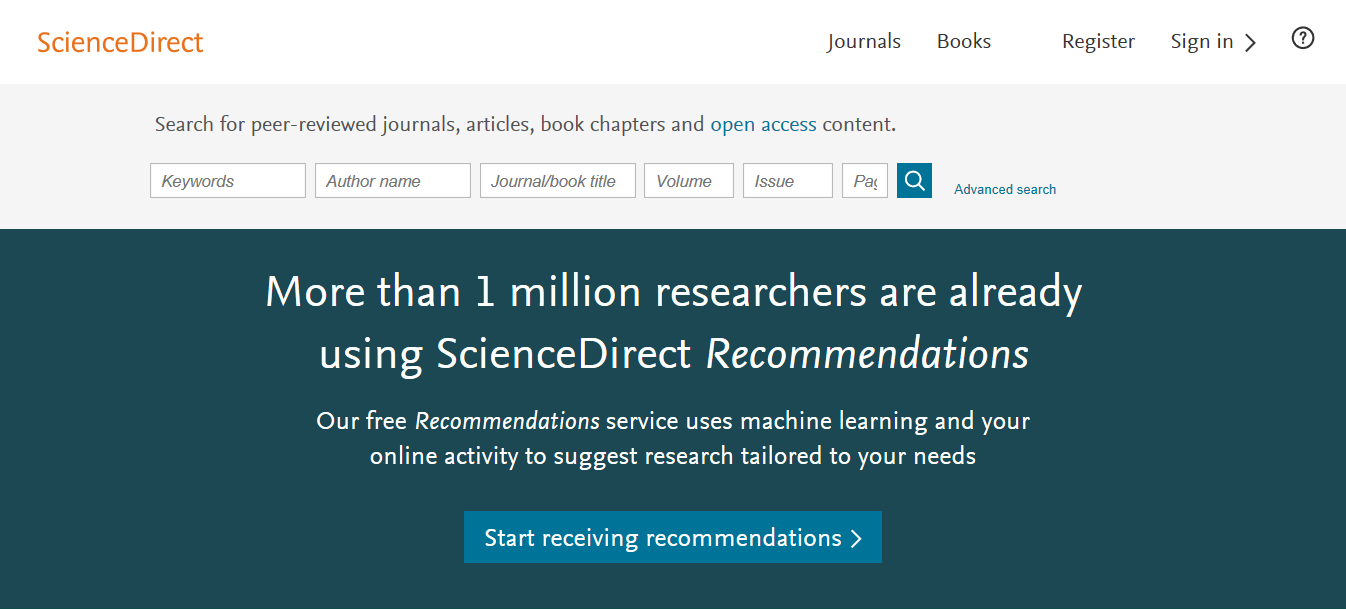 第二步：点击页面最下方“Remote access”远程访问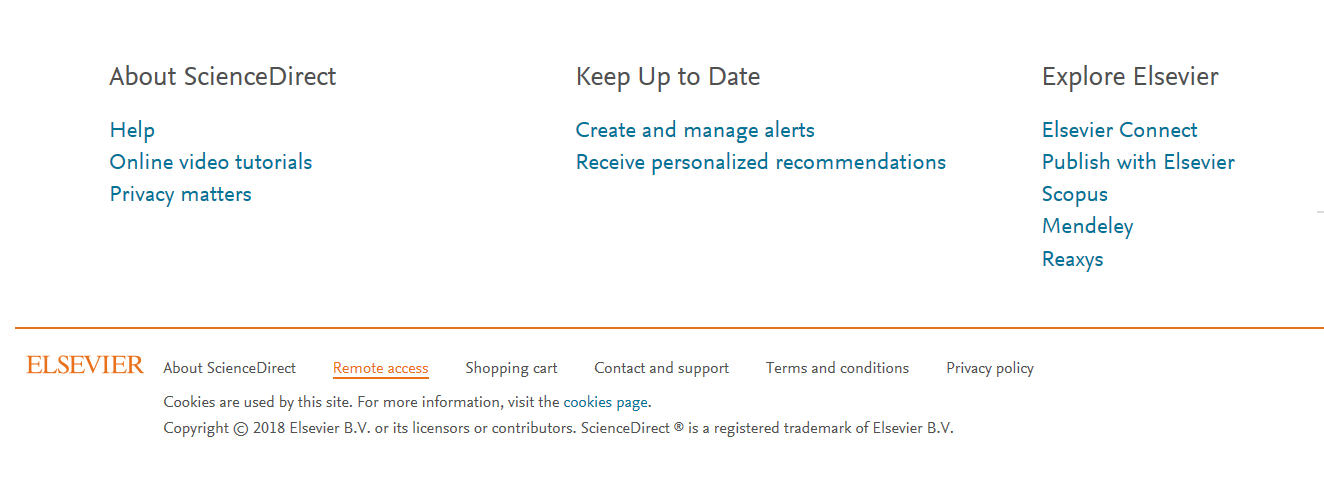 注意：页面最下方未显示“Remote access”,可能由于如下原因：当前个人账号已经完成远程访问设置您的机构并未完成远程访问方式的设置第三步：输入您的邮箱地址，并点击'Continue’. 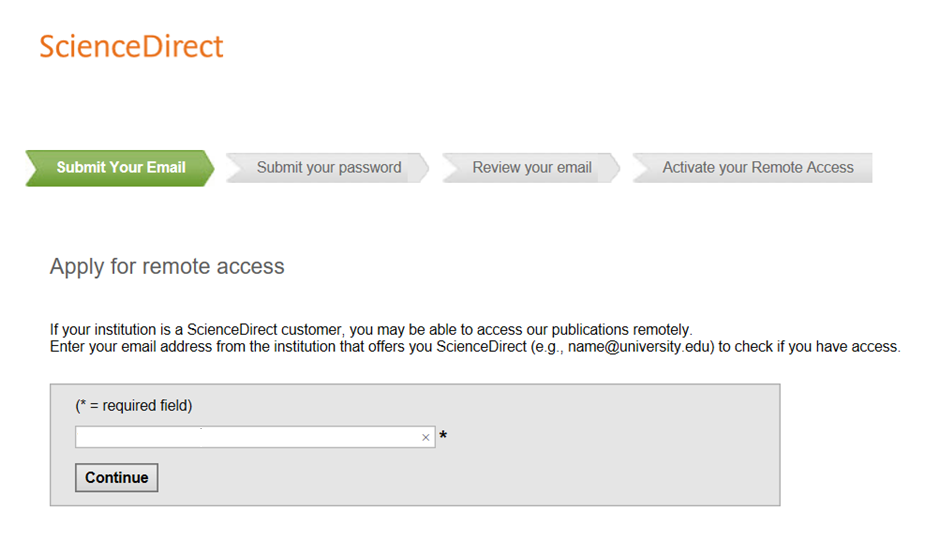 第四步：选择您所在的机构，并点击'Continue’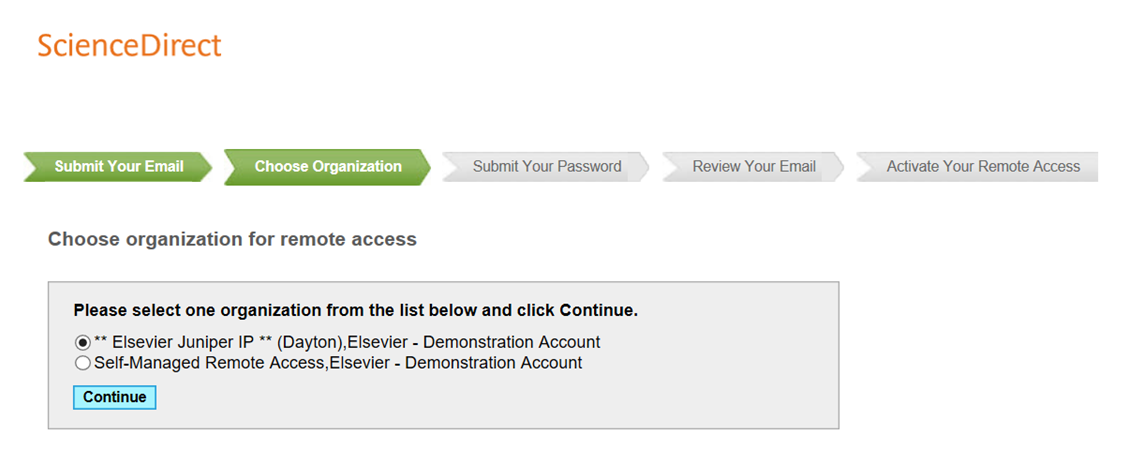 第五步：您注册的邮箱将收到一封确认邮件，请在一小时内激活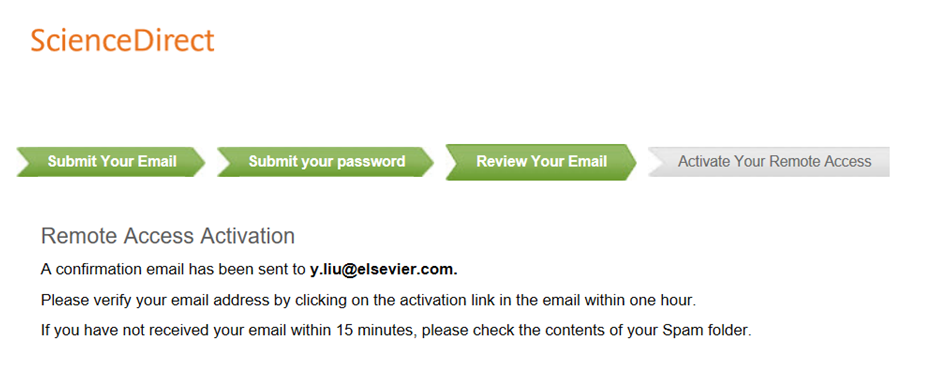 第六步：打开您的邮箱，点击“Activate my remote access now”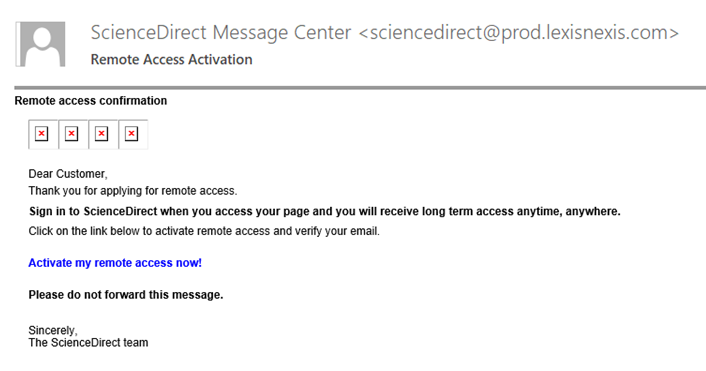 您的远程访问设置完毕。每次在校园IP范围内登陆，会自动延续180天远程访问权限。如果长时间未登陆ScienceDirect，重复上述操作即可。